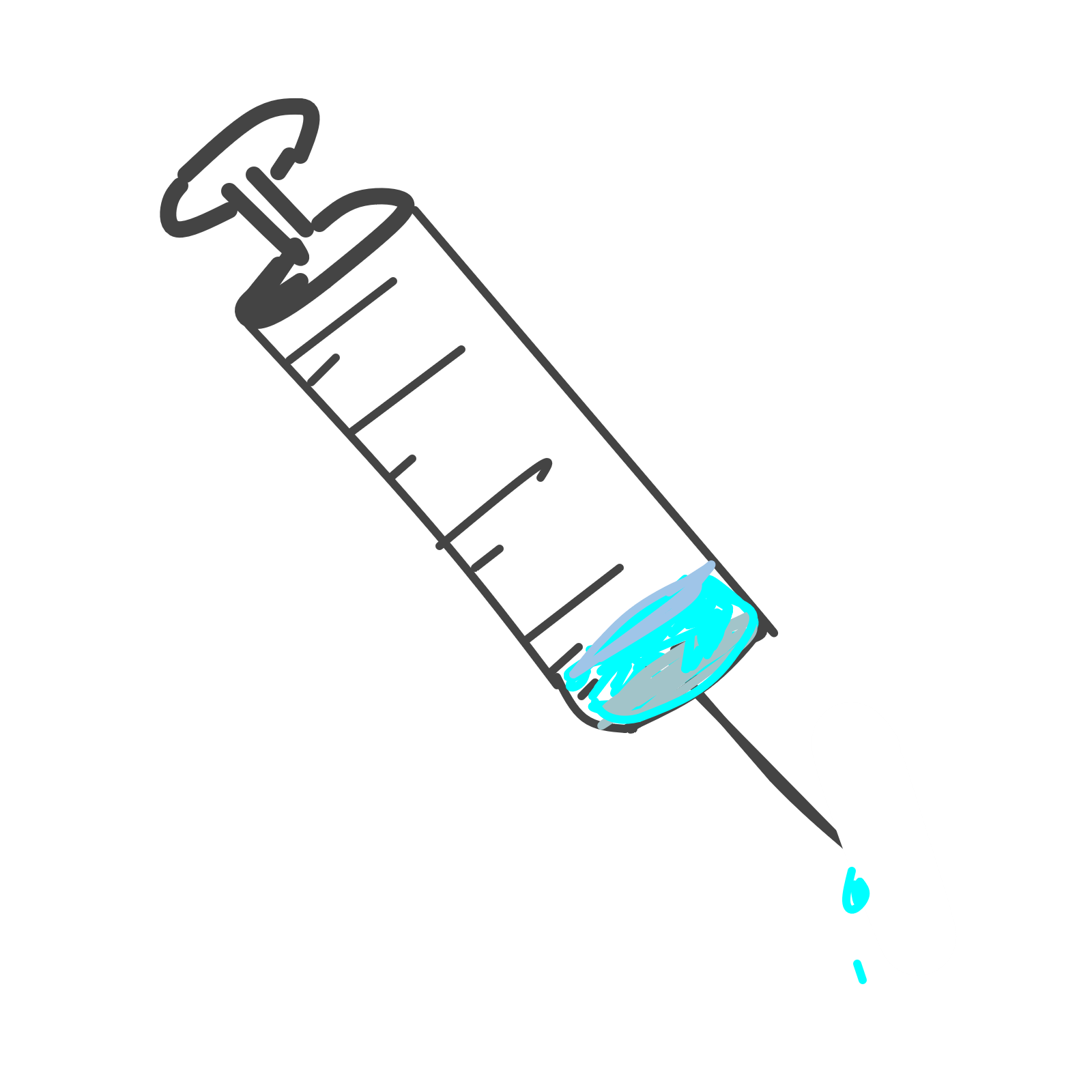 Očkovací kalendár pre pravidelné očkovanie detí a dospelých na rok 2024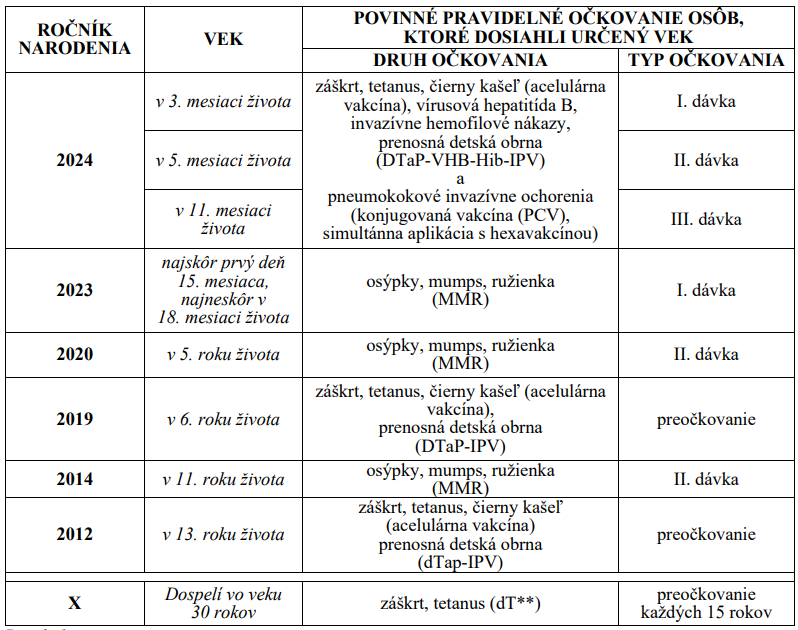 